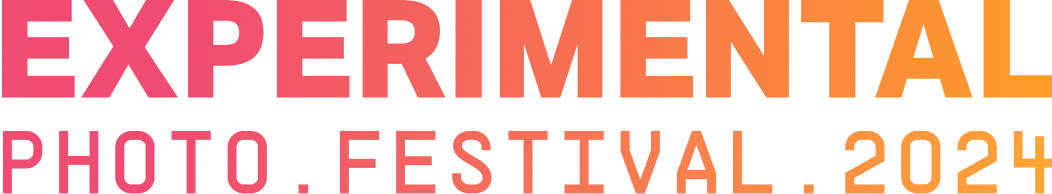 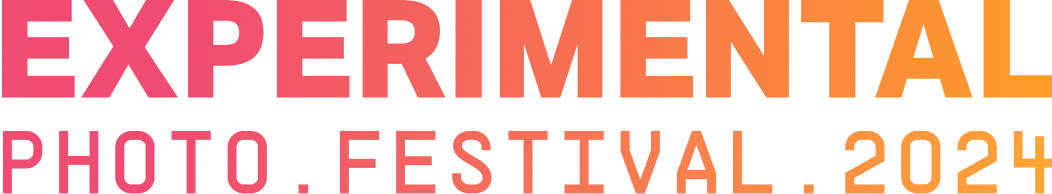 POSTULACIÓN DE ARTISTAS PARA TALLERES Y CONFERENCIASCada artistx invitadx al festival estará a cargo de, por lo menos, 3 actividades:1) CONFERENCIA / PANEL DE DISCUSIÓN / PRESENTACIÓN DE PROYECTOS 1,5 horas+ 2) TALLER INTRODUCTORIO 4 horas: TÉCNICA EXPERIMENTAL+ 3) TALLER AVANZADO 8 horas: MEZCLA DE TÉCNICAS+4) OPCIONAL: Una EXPOSICIÓN sobre su trabajo(1) CONFERENCIA / DISCUSIÓN / PRESENTACIÓN DE PROYECTO(1) CONFERENCIA / DISCUSIÓN / PRESENTACIÓN DE PROYECTO(1) CONFERENCIA / DISCUSIÓN / PRESENTACIÓN DE PROYECTO(1) CONFERENCIA / DISCUSIÓN / PRESENTACIÓN DE PROYECTOTIPO DE ACTIVIDAD TIPO DE ACTIVIDAD TIPO DE ACTIVIDAD TIPO DE ACTIVIDAD Marca con una x el tipo de actividad en el que quieres participar:__ Conferencia__ Panel de discusión o tabla redonda__ Presentación de proyectoMarca con una x el tipo de actividad en el que quieres participar:__ Conferencia__ Panel de discusión o tabla redonda__ Presentación de proyectoMarca con una x el tipo de actividad en el que quieres participar:__ Conferencia__ Panel de discusión o tabla redonda__ Presentación de proyectoMarca con una x el tipo de actividad en el que quieres participar:__ Conferencia__ Panel de discusión o tabla redonda__ Presentación de proyectoTÍTULOTÍTULOTÍTULOTÍTULOSe pueden plantear propuestas alrededor de una técnica, temas conceptuales o de debate que pueden ser de interés para toda la comunidad.Se pueden plantear propuestas alrededor de una técnica, temas conceptuales o de debate que pueden ser de interés para toda la comunidad.Se pueden plantear propuestas alrededor de una técnica, temas conceptuales o de debate que pueden ser de interés para toda la comunidad.Se pueden plantear propuestas alrededor de una técnica, temas conceptuales o de debate que pueden ser de interés para toda la comunidad.IDIOMAIDIOMAIDIOMAIDIOMA___ Español___ Inglés___ Español___ Inglés___ Español___ Inglés___ Español___ InglésNECESIDADES TÉCNICASNECESIDADES TÉCNICASNECESIDADES TÉCNICASNECESIDADES TÉCNICASCuéntanos qué tipo de equipos necesitarás por parte de la organización, por ejemplo, ordenador, adaptador, proyector, etc.Cuéntanos qué tipo de equipos necesitarás por parte de la organización, por ejemplo, ordenador, adaptador, proyector, etc.Cuéntanos qué tipo de equipos necesitarás por parte de la organización, por ejemplo, ordenador, adaptador, proyector, etc.Cuéntanos qué tipo de equipos necesitarás por parte de la organización, por ejemplo, ordenador, adaptador, proyector, etc.DESCRIPCIÓN Y CONTENIDODESCRIPCIÓN Y CONTENIDODESCRIPCIÓN Y CONTENIDODESCRIPCIÓN Y CONTENIDOCuéntanos el tema principal, un esquema sobre cómo lo vas a presentar, la cantidad de ponentes que tu o nosotros podríamos invitar y la bibliografía.Cuéntanos el tema principal, un esquema sobre cómo lo vas a presentar, la cantidad de ponentes que tu o nosotros podríamos invitar y la bibliografía.Cuéntanos el tema principal, un esquema sobre cómo lo vas a presentar, la cantidad de ponentes que tu o nosotros podríamos invitar y la bibliografía.Cuéntanos el tema principal, un esquema sobre cómo lo vas a presentar, la cantidad de ponentes que tu o nosotros podríamos invitar y la bibliografía.(2) TALLER BÁSICO 4 HS: Introducción a una técnica experimental(2) TALLER BÁSICO 4 HS: Introducción a una técnica experimental(2) TALLER BÁSICO 4 HS: Introducción a una técnica experimental(2) TALLER BÁSICO 4 HS: Introducción a una técnica experimentalTÉCNICA TÉCNICA TÉCNICA TÉCNICA Señala la técnica experimental que vas a trabajar.Señala la técnica experimental que vas a trabajar.Señala la técnica experimental que vas a trabajar.Señala la técnica experimental que vas a trabajar.TÍTULO TÍTULO TÍTULO TÍTULO El título tiene que contener el nombre de la técnica a enseñar y ser atractivo, sintético y corto.El título tiene que contener el nombre de la técnica a enseñar y ser atractivo, sintético y corto.El título tiene que contener el nombre de la técnica a enseñar y ser atractivo, sintético y corto.El título tiene que contener el nombre de la técnica a enseñar y ser atractivo, sintético y corto.IDIOMAIDIOMAIDIOMAIDIOMA___ Español___ Inglés___ Español___ Inglés___ Español___ Inglés___ Español___ InglésCONTENIDOS Y DESARROLLOCONTENIDOS Y DESARROLLOCONTENIDOS Y DESARROLLOCONTENIDOS Y DESARROLLOExplica detalladamente los contenidos que vas a desarrollar y un esquema del cronograma.Explica detalladamente los contenidos que vas a desarrollar y un esquema del cronograma.Explica detalladamente los contenidos que vas a desarrollar y un esquema del cronograma.Explica detalladamente los contenidos que vas a desarrollar y un esquema del cronograma.MATERIALES Y PRESUPUESTOMATERIALES Y PRESUPUESTOMATERIALES Y PRESUPUESTOMATERIALES Y PRESUPUESTORellena la tabla a continuación indicando la cantidad, nombre, precio y link de los materiales que necesitas que compremos para ti. Considera que el monto máximo es de 50 euros. Puedes agregar más filas si es necesario. Los materiales se van a comprar en estos distribuidores, para mayor precisión en las compras os recomendamos buscarlos aquí: amazon.es (tiene que ser .es y no de otros países), analoginside.com, fotocasion.es, foto-r3.com y vpiera.com. Si se requieren materiales que no se encuentran en estos sitios, por favor aclarar muy detalladamente el producto y la cantidad.Rellena la tabla a continuación indicando la cantidad, nombre, precio y link de los materiales que necesitas que compremos para ti. Considera que el monto máximo es de 50 euros. Puedes agregar más filas si es necesario. Los materiales se van a comprar en estos distribuidores, para mayor precisión en las compras os recomendamos buscarlos aquí: amazon.es (tiene que ser .es y no de otros países), analoginside.com, fotocasion.es, foto-r3.com y vpiera.com. Si se requieren materiales que no se encuentran en estos sitios, por favor aclarar muy detalladamente el producto y la cantidad.Rellena la tabla a continuación indicando la cantidad, nombre, precio y link de los materiales que necesitas que compremos para ti. Considera que el monto máximo es de 50 euros. Puedes agregar más filas si es necesario. Los materiales se van a comprar en estos distribuidores, para mayor precisión en las compras os recomendamos buscarlos aquí: amazon.es (tiene que ser .es y no de otros países), analoginside.com, fotocasion.es, foto-r3.com y vpiera.com. Si se requieren materiales que no se encuentran en estos sitios, por favor aclarar muy detalladamente el producto y la cantidad.Rellena la tabla a continuación indicando la cantidad, nombre, precio y link de los materiales que necesitas que compremos para ti. Considera que el monto máximo es de 50 euros. Puedes agregar más filas si es necesario. Los materiales se van a comprar en estos distribuidores, para mayor precisión en las compras os recomendamos buscarlos aquí: amazon.es (tiene que ser .es y no de otros países), analoginside.com, fotocasion.es, foto-r3.com y vpiera.com. Si se requieren materiales que no se encuentran en estos sitios, por favor aclarar muy detalladamente el producto y la cantidad.ÍTEM CANTIDADPRECIO UNIDADLINK AL PRODUCTOEj: Pincel plano para acuarelaEj: 1Ej: 0,68 euroshttps://vpiera.com/es/pincel-wingo-930-escolar-plano-sintetico-acuarela-mango-corto-n-2PRECIO TOTAL EUROSNECESIDADES TÉCNICASCuéntanos qué tipo de equipos o utensilios necesitas que preparemos para tu taller, por ejemplo, ordenador, bandejas de revelado, adaptador, impresora, etc.CARACTERÍSTICAS DEL ESPACIOSeñala los requisitos de la sala: que se pueda oscurecer, que tenga agua corriente, que cuente con mesas, pizarra, etc.MATERIALES DE LOS PARTICIPANTESSeñala si los participantes deben traer algo para el taller, por ejemplo, su propia cámara, imágenes impresas, etc.OTROS COMENTARIOSAgrega aquí otros datos o comentarios que como organización necesitamos saber para poder realizar tu taller.REFERENCIAS BIBLIOGRÁFICASSeñala la bibliografía de consulta para los alumnos del taller.(3) TALLER AVANZADO 8 HS: Mezcla de técnicas(3) TALLER AVANZADO 8 HS: Mezcla de técnicas(3) TALLER AVANZADO 8 HS: Mezcla de técnicas(3) TALLER AVANZADO 8 HS: Mezcla de técnicas(3) TALLER AVANZADO 8 HS: Mezcla de técnicasRETORETORETORETORETOMarca con una X el reto al que quieres contribuir:__ Mezclar técnicas__ Mensaje__ Trabajar colaborativamenteMarca con una X el reto al que quieres contribuir:__ Mezclar técnicas__ Mensaje__ Trabajar colaborativamenteMarca con una X el reto al que quieres contribuir:__ Mezclar técnicas__ Mensaje__ Trabajar colaborativamenteMarca con una X el reto al que quieres contribuir:__ Mezclar técnicas__ Mensaje__ Trabajar colaborativamenteMarca con una X el reto al que quieres contribuir:__ Mezclar técnicas__ Mensaje__ Trabajar colaborativamenteTÉCNICAS TÉCNICAS TÉCNICAS TÉCNICAS TÉCNICAS Señala las técnicas experimentales con las que vas a trabajarSeñala las técnicas experimentales con las que vas a trabajarSeñala las técnicas experimentales con las que vas a trabajarSeñala las técnicas experimentales con las que vas a trabajarSeñala las técnicas experimentales con las que vas a trabajarTÍTULO TÍTULO TÍTULO TÍTULO TÍTULO El título tiene que tener el nombre de las técnicas a enseñar y ser atractivo, sintético y cortoEl título tiene que tener el nombre de las técnicas a enseñar y ser atractivo, sintético y cortoEl título tiene que tener el nombre de las técnicas a enseñar y ser atractivo, sintético y cortoEl título tiene que tener el nombre de las técnicas a enseñar y ser atractivo, sintético y cortoEl título tiene que tener el nombre de las técnicas a enseñar y ser atractivo, sintético y cortoIDIOMAIDIOMAIDIOMAIDIOMAIDIOMA___ Español___ Inglés___ Español___ Inglés___ Español___ Inglés___ Español___ Inglés___ Español___ InglésCONTENIDOS Y DESARROLLOCONTENIDOS Y DESARROLLOCONTENIDOS Y DESARROLLOCONTENIDOS Y DESARROLLOCONTENIDOS Y DESARROLLOExplica detalladamente los contenidos que vas a desarrollar y un esquema del cronogramaExplica detalladamente los contenidos que vas a desarrollar y un esquema del cronogramaExplica detalladamente los contenidos que vas a desarrollar y un esquema del cronogramaExplica detalladamente los contenidos que vas a desarrollar y un esquema del cronogramaExplica detalladamente los contenidos que vas a desarrollar y un esquema del cronogramaMATERIALES Y PRESUPUESTOMATERIALES Y PRESUPUESTOMATERIALES Y PRESUPUESTOMATERIALES Y PRESUPUESTOMATERIALES Y PRESUPUESTORellena la tabla a continuación indicando la cantidad, nombre, precio y link de los materiales que necesitas que compremos para ti. Considera que el monto máximo es de 50 euros. Puedes agregar más filas si es necesario. Los materiales se van a comprar en estos distribuidores, para mayor precisión en las compras os recomendamos buscarlos aquí: amazon.es (tiene que ser .es y no de otros países), analoginside.com, fotocasion.es, foto-r3.com y vpiera.com. Si se requieren materiales que no se encuentran en estos sitios, por favor aclarar muy detalladamente el producto y la cantidad.Rellena la tabla a continuación indicando la cantidad, nombre, precio y link de los materiales que necesitas que compremos para ti. Considera que el monto máximo es de 50 euros. Puedes agregar más filas si es necesario. Los materiales se van a comprar en estos distribuidores, para mayor precisión en las compras os recomendamos buscarlos aquí: amazon.es (tiene que ser .es y no de otros países), analoginside.com, fotocasion.es, foto-r3.com y vpiera.com. Si se requieren materiales que no se encuentran en estos sitios, por favor aclarar muy detalladamente el producto y la cantidad.Rellena la tabla a continuación indicando la cantidad, nombre, precio y link de los materiales que necesitas que compremos para ti. Considera que el monto máximo es de 50 euros. Puedes agregar más filas si es necesario. Los materiales se van a comprar en estos distribuidores, para mayor precisión en las compras os recomendamos buscarlos aquí: amazon.es (tiene que ser .es y no de otros países), analoginside.com, fotocasion.es, foto-r3.com y vpiera.com. Si se requieren materiales que no se encuentran en estos sitios, por favor aclarar muy detalladamente el producto y la cantidad.Rellena la tabla a continuación indicando la cantidad, nombre, precio y link de los materiales que necesitas que compremos para ti. Considera que el monto máximo es de 50 euros. Puedes agregar más filas si es necesario. Los materiales se van a comprar en estos distribuidores, para mayor precisión en las compras os recomendamos buscarlos aquí: amazon.es (tiene que ser .es y no de otros países), analoginside.com, fotocasion.es, foto-r3.com y vpiera.com. Si se requieren materiales que no se encuentran en estos sitios, por favor aclarar muy detalladamente el producto y la cantidad.Rellena la tabla a continuación indicando la cantidad, nombre, precio y link de los materiales que necesitas que compremos para ti. Considera que el monto máximo es de 50 euros. Puedes agregar más filas si es necesario. Los materiales se van a comprar en estos distribuidores, para mayor precisión en las compras os recomendamos buscarlos aquí: amazon.es (tiene que ser .es y no de otros países), analoginside.com, fotocasion.es, foto-r3.com y vpiera.com. Si se requieren materiales que no se encuentran en estos sitios, por favor aclarar muy detalladamente el producto y la cantidad.NOMBRE CANTIDADPRECIO UNIDADLINK AL PRODUCTOEj: Pincel plano para acuarelaEj: 1Ej: 0,68 euroshttps://vpiera.com/es/pincel-wingo-930-escolar-plano-sintetico-acuarela-mango-corto-n-2PRECIO TOTAL: 50 EUROSNECESIDADES TÉCNICASCuéntanos qué tipo de equipos o utensilios necesitas que preparemos para tu taller, por ejemplo, ordenador, bandejas de revelado, adaptador, impresora, etc)CARACTERÍSTICAS DEL ESPACIOSeñala los requisitos de la sala: que se pueda oscurecer, que tenga agua corriente, que cuente con mesas, pizarra, etc.REQUISITOS Y MATERIALES DE LOS PARTICIPANTESSeñala si los participantes deben tener conocimientos previos y cuáles son, así como qué deberán traer para el taller, por ejemplo, su propia cámara, imágenes impresas, etc.OTROS COMENTARIOSAgrega aquí otros datos o comentarios que como organización necesitamos saber para poder realizar tu taller.REFERENCIAS BIBLIOGRÁFICASSeñala la bibliografía de consulta para los alumnos del taller.(4) EXPOSICIÓNTÍTULOPROPUESTA Señala la cantidad de imágenes de la exposición, el tamaño de cada obra y los metros cuadrados. Piensa que los espacios expositivos son pequeños así que lo ideal es plantear una exposición pequeña.